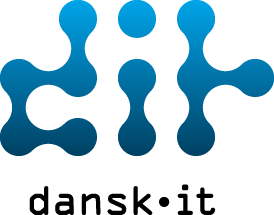 AkkrediteringTrin 2 ansøgning –Materiale-Undervisningsplan -UndervisereFagområdeTitel på fagområde: _	Niveau:	Oplysninger om ansøgerNavn på organisation:_	Titel på kursusudbyders kursus:_	Kursustype:_	Kursusvarighed:_	KontaktpersonerKursusleder:	Kursusadministrator:	MaterialerSend venligst to papirkopier af alt kursusmateriale samt en kopi på CD-ROMIndiker venligst med henvisning til vedlagt materiale, hvad der er vedlagt 
* angiver obligatoriske materialer som skal være leveretKandidatnoter/Handouts/Lærebøger*	Dias i præsentationer*	Case studies	Gruppearbejde	Prøveeksamener	Forberedende kursusmateriale	Andet (præciser venligst)	Undervisningsplan*	Trainer noter*:Kursusopgaver/øvelser	Praktiske tests/eksamener	Andet (præciser venligst)	UnderviserVedlæg ansøgning for minimum 2 undervisere hvoraf en af underviserne kan være vikar.	KandidaterMålgruppe(r)	Forventet kursistprofil	Adgangskrav	Antal kandidater pr. kursus	Andet	Promovering
(Beskriv hvorledes dette kursus vil blive promoveret og vedlæg kopier af promovering/markedsføringsmateriale eller URL adresse)Anden informationBeskriv og vedlæg venligst anden information som kan have betydning for ansøgningen.KursusudbydererklæringNavn på udbyder erklærer sig hermed indforstået med at overholde det gældende regelsæt for kursusudbydere i det pågældende eksamens- og uddannelsesprogram.Samtidig giver undertegnede sit samtykke til, at oplysninger må videregives til den akkrediterende myndighed.Oplysninger om underskriverIndsæt navnIndsæt stillingsbetegnelseSignatur	Dato_________________________UnderskriftCheckliste Vedlæg følgende: Checkliste Vedlæg følgende: Checkliste Vedlæg følgende: Checkliste Vedlæg følgende: IDBeskrivelseSæt kryds1Tre kopier inkl. CDTre kopier af alt dokumentation skal leveres, hvoraf en kopi er på cd og de øvrige to kopier er i papirform. 2KursusunderviserformularKontroller at formularen er helt udfyldt, også selvom CV er vedlagt. Minimum 2 primære kursusundervisere er påkrævet for et nyt kursus. Hent Trainerformular her: http://www.dansk-it.dk/certificering/it-professionel/akkreditering.aspx 3TidsplanKontroller at den er komplet, tidsperiode for hver session er vist og er krydskontrolleret med gældende syllabus. Sammenlign med eksemplet som er stillet til rådighed. 4MaterialerKopi af alt kursusmateriale skal stilles til rådighed. Noter/Handouts/Lærebøger. Trainernoter og præsentations- dias er obligatoriske. inkl. kopi af alt forbedrende kursusmateriale.5KandidaterKontroller at alle fire aspekter i denne sektion er præciseret: Målgruppe, kursistprofil, adgangskrav og minimum/ maksimum antal af kandidater. 6PromoveringEksempler på promovering og markedsføringsmateriale I henhold til det konkrete kursus.